PiareersarfikKalaallisut misilitsinneq AEU 1 (Rettenøgle)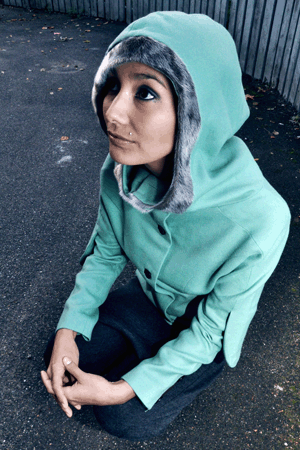 Januar 2012Suliassaq 1  Allaaserisaq atuaqqissaarneqassaaqSuliassaq 2Atuagassiamit tigulaakkamit apeqqutit akikkineqassapput.Suliassaq 3Airgreenlandip ussassaarutaa atuarneqassaaqSuliassaq 4IsummersorneqOqaasilerineqSuliassaq 5Oqaasilerisassat ataaniittut suliarikkitTaggisit:	Taggit taasiinnarniut                            Taggit taasiinnarniut	                             Taggit allamoorutataasersiut	                                          qasseersiut                                                    ataasersiutKinaassusersiutit:Oqaatsip ataani allassimasup kinaassusersiutaa allanngorartillugu allattuiffissamut allattukkit.Oqaaseq allanngorartitassaq tassaavoq: AtuagaqOqaluutit:Oqaluutinik arfineq-pingasunik nassaaritKøbenhavns mode og designer skolemi 2005-2007-mut atisassiortortut ilinniarsimavoq, tamannalu sioqqullugu 2003-2005-imi Odensemi atisassiortartut atuarfianni Fagskolen i Design og Beklædningimi atuarsimalluni. 2007-mi soraarummeernermi kingorna Najannguaq L Sværdip atisaliani Danmarkimi nunatsinnilu saqqumersitsinerni assigiinngitsuni nittarsaattarsimavai. Taseralimmi atisalianik takutsitsinermi pingaarnerutinneqassapput arnanut ulluinarsiutissatut sunngiffimmilu atisassialiat ukiup issilerneranut naleqquttut. Najannguup atisassiasamisut atornerusarpai qiviunik annoraassiassat aamma annoraassiassat bomuld viscuselu kiisalu savaaqqap amia meqquigaq puisillu amia annikitsunnguamik atorlugu. Arnanut mutinut atisassiat pissanganartut.InuusuttoqinuusuttutinuusuttupilisarnaatilisarnaatitilisarnaatipatisaqatisatatisaparnaqarnatarnapqivioqqiviutqiviupukioqukiutukiupsavaaraqsavaaqqatsavaaqqappuisipuisitpuisipUanga atuagaraUagut atuagarputIllit atuakkatIlissi atuagarsiUuma atuagaaUku atuagaatNammineq atuakkaniNamminneq atuagartik